Vloga za pridobitev statusa študenta s posebnim statusom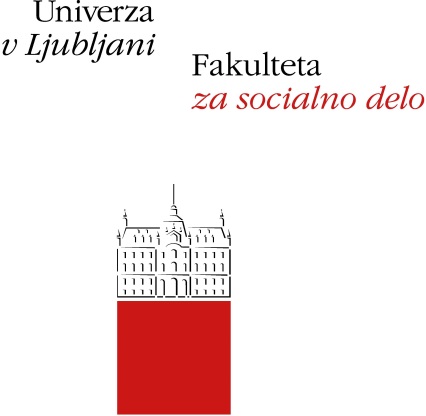 Univerza v LjubljaniFakulteta za socialno deloV skladu s Pravilnikom o študentih s posebnim statusom na Univerzi v Ljubljani uveljavljam status (obkroži)status vrhunskega športnikastatus priznanega umetnikaštudenta, ki se udeležuje področnih mednarodnih tekmovanjstatus študenta staršastatus študenta s posebnimi potrebami.B) Uveljavljam naslednje prilagoditve pri študiju (označite s križcem in navedite natančneje želene prilagoditve):1. Prilagoditve   pri   izvedbi   predavanj,   vaj,   seminarjev,   praksi,   terenskega,laboratorijskega dela ipd.:2. Prilagoditve glede študijskega gradiva:3. Prilagoditve glede načina preverjanja in ocenjevanja	Kraj in datum:	Podpis:	Študent/-ka:Vpisna številka:Datum in kraj rojstva:Bivališče:Kontaktni naslov (e-mail ali telefonska številka):Študijski program:Vpis v študijskem letu:Letnik študija:Težave,    okvare    oziroma posebne potrebe:Uporaba posebnih pripomočkovPrisotnost pomočnika -bralca, zapisovalca, tolmača ...Način opravljanja obveznosti:-	prisotnost,-	nadomestne naloge,-	delo v paru ipd.Časovni rokiOblike in načini posredovanja pisnih izdelkovPredstavitve, nastopi ...Drugo (ustrezno dopolnite)Daljši čas izposoje gradiva v knjižniciIzposoja gradiva, ki je dostopno le v čitalnici (pretvorba gradiva)Drugo (ustrezno dopolnite)Izredni rokiDelni izpitiPodaljšanje časa za opravljanje izpitaOpravljanje izpita s pomočjo prilagojene opreme/s pomočnikomPrilagoditve izpitnega gradivaUstno opravljanje izpitaDrugo (ustrezno dopolnite)